CurriculumMódulo14: Dios el Espíritu Santo Examen Final para hacer en casa Página 1 de 5Nombre	 Fecha  	 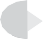 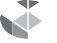 Conteste las siguientes preguntas, marcando claramente sus respuestas para cada una. Observe, por favor, que el Examen Final está dividido en dos secciones. La sección 1 consta de verdadero-falso, opción múltiple y preguntas de corta respuesta. La sección 2 representa dos preguntas de redacción que le piden que integre lo que ha aprendido y lo conecte con su vida y ministerio.Tome nota, por favor, del tiempo y fecha que el instructor le ha dado para entregar el examen final. Los Exámenes que se presenten tarde sin una excusa válida pueden bajar su calificación a discreción del instructor. Este es un examen con el libro cerrado.Sección Uno: Verdadero o falso, opciones múltiples y respuestas cortasConteste las siguientes preguntas seleccionando una de las respuestas, o dando respuestas cortas según éstas lo demanden. Cada pregunta vale un punto (¡Disculpe, pero no se dará ningún punto a medias a preguntas de corta respuesta - su respuesta o será toda correcta o toda incorrecta!)En el acróstico “RABINO”... La letra “R” quiere decir Regeneración. Esta obra del Espíritu Santo puede ser mejor descrita como:Ser declarado justo y recto por Dios.Ser nacido de nuevo o recreado por Dios.Haber recibido los derechos como hijo de Dios (incluyendo intimidad, disciplina y herencia).Haber recibido dones para servir a Diosya la Iglesia.La letra “A” habla de la 	por el Espíritu.La letra “B” quiere decir 	en el Espíritu Santo.Curriculum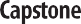 Módulo14: Dios el Espíritu Santo Examen Final para hacer en casa Página 2 de 5La letra “I”quiere decir “Impartición de dones”, y significa que el Espíritu es quien da los dones ¿Cuál de las siguientes oraciones acerca de los dones del Espíritu NO ES VERDAD?Los dones le permiten a la Iglesia cumplir la misión de Cristo en el mundo.Los dones hacen que el poder y la presencia del Espíritu sean visibles entre nosotros.Los dones pueden hacer a una persona más madura espiritualmente.Los dones varían y son distribuidos de acuerdo a la voluntad del Espíritu Santo.La letra “N” significa que somos el “Nido” del Espíritu Santo, es decir que “somos su 	”.La letra “O” se refiere a que el Espíritu Santo nos “Otorga Su 	y Su santificación.Verdadero o falso. La misión de Felipe en Samaria (Hechos 8) frecuentemente es usada para defender la perspectiva de la etapa única, que el bautismo del Espíritu sucede completamente en el momento de la conversión.Todo lo siguiente sobre el sello del Espíritu es verdad EXCEPTO:Nos marca como que pertenecemos a Dios (propiedad)Nos coloca bajo su autoridad (protección)Nos asegura que vamos a heredar lo que nos ha sido prometido como co-herederos juntamente con Cristo (seguridad)Nos garantiza que nuestros corazones no nos van a condenar (libre de duda)Verdadero o falso. La perspectiva reformada sobre el bautismo en el Espíritu describe la llenura del Espíritu como una “segunda obra de gracia”. Cree que el bautismo en el Espíritu es dado con el propósito de lograr una “santificación completa” la cual es descrita como una victoria sobre el pecado y un perfeccionamiento en el amor.En su visión del trono de Dios, el profeta Isaías escuchó a los serafines diciéndose el uno al otro: “Santo, santo, santo, Jehová de los ejércitos; toda la tierra está llena de su gloria”. (Is. 6.3). Los antiguos intérpretes cristianos, tales como Ambrosio, creyeron que esta repetición sugería:Los serafines querían que la atención de Isaías estuviera más enfocada en Dios.La santidad de Dios es su principal atributo y por lo tanto merece una atención especial.Un formato común en la poesía hebrea.Los serafines se estaban dirigiendo al Padre, al Hijo y al Espíritu Santo.Hechos 5.3-4 es citado frecuentemente para demostrar que el Espíritu Santo es Dios porque en estos versículos el apóstol Pedro:Está dando un sermón sobre la doctrina del Espíritu Santo.Dice que al mentir al Espíritu Santo, Ananías le mintió a Dios.Enumera los atributos que el Espíritu Santo tiene en común con Dios el Padre.Todo los anteriores.Todo lo siguiente sobre el filioque es verdad EXCEPTO:Significa “vínculo de amor” en latín.No fue aceptado como parte de El Credo Niceno por la iglesia ortodoxa oriental.Uno de los argumentos usados para defender esto es que el “Espíritu de Dios” es también llamado el “Espíritu de Jesús” en las Escrituras.Nos ayuda a explicar la diferencia entre el Padre, Hijo y Espíritu Santo.Verdadero o falso. La palabra griega pneuma (y la palabra hebrea rûah) puede significar viento, aliento, o espíritu.Módulo14: Dios el Espíritu Santo Examen Final para hacer en casa Página 4 de 5El antiguo teólogo cristiano que describió al Espíritu Santo como el vínculo de amor entre el Padre y el Hijo fue: San Basilio o San Agustín (subraye uno).La mejor definición para la palabra griega charismata sería:EspiritualesManifestaciones del EspírituDones de graciaCargos/oficiosVerdadero o falso. A través de las Escrituras, la verdadera profecía siempre es vista como obra del Espíritu de Dios.Verdadero o falso. La doctrina de la iluminación enseña que el Espíritu Santo hizo conocer a Dios poniendo sus palabras en boca de los profetas.Una las siguientes palabras a las definiciones correctas:La palabra hebrea shubh: 		A. Cambiar la mente de uno.La palabra hebrea nâcham: 		B. Darse la vuelta o regresarLa palabra griega metanoia: 		C. Suspirar profundamente (lamentar)Módulo14: Dios el Espíritu Santo Examen Final para hacer en casa Página 5 de 5Sección Dos: Preguntas para el ensayoConteste en otra hoja las siguientes preguntas lo mejor que pueda, procurando manifestar todo su conocimiento y entendimiento en cuanto a la doctrina del Espíritu Santo. Cada pregunta vale cinco puntos.Pregunta 1Defina “santificación” y brevemente explique la obra del Espíritu al santificar a los creyentes.Pregunta 2Supongamos que tiene un amigo que ha sido confrontado por un grupo que enseña que el Espíritu de Dios en una fuerza impersonal. Dé cinco razones bíblicas para explicarle a su amigo por qué debe pensar sobre el Espíritu Santo como la tercera persona de la Trinidad en vez de simplemente un poder divino o energía.Repaso del versículo memorizadoAl reverso de esta página, escriba de memoria los pasajes de la Escritura que aprendió durante este curso.